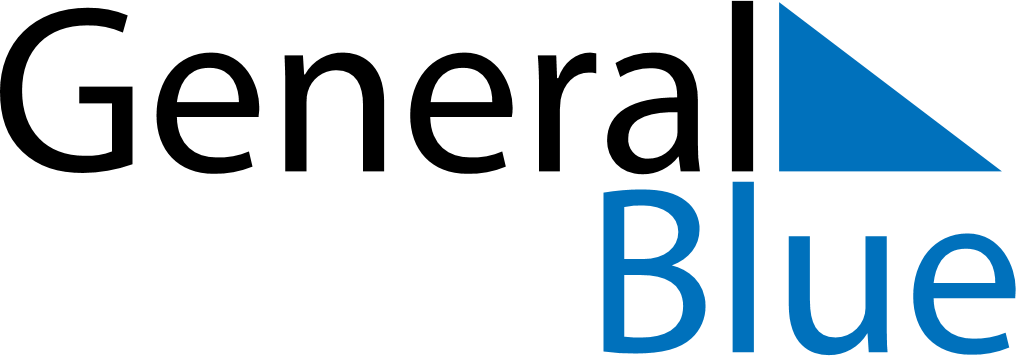 February 2018February 2018February 2018UgandaUgandaMONTUEWEDTHUFRISATSUN123456789101112131415161718Ash WednesdayArchbishop Janan Luwum Day19202122232425262728